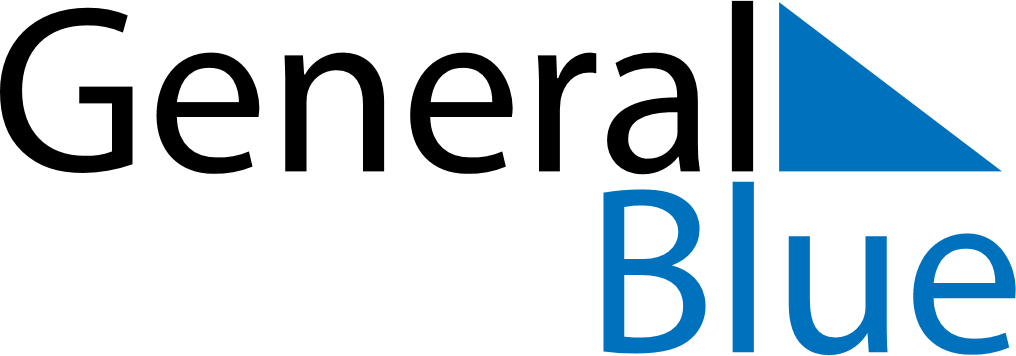 October 2024October 2024October 2024October 2024October 2024October 2024Kangmar, Tibet, ChinaKangmar, Tibet, ChinaKangmar, Tibet, ChinaKangmar, Tibet, ChinaKangmar, Tibet, ChinaKangmar, Tibet, ChinaSunday Monday Tuesday Wednesday Thursday Friday Saturday 1 2 3 4 5 Sunrise: 7:54 AM Sunset: 7:47 PM Daylight: 11 hours and 53 minutes. Sunrise: 7:54 AM Sunset: 7:46 PM Daylight: 11 hours and 51 minutes. Sunrise: 7:55 AM Sunset: 7:45 PM Daylight: 11 hours and 49 minutes. Sunrise: 7:55 AM Sunset: 7:44 PM Daylight: 11 hours and 48 minutes. Sunrise: 7:56 AM Sunset: 7:42 PM Daylight: 11 hours and 46 minutes. 6 7 8 9 10 11 12 Sunrise: 7:56 AM Sunset: 7:41 PM Daylight: 11 hours and 44 minutes. Sunrise: 7:57 AM Sunset: 7:40 PM Daylight: 11 hours and 43 minutes. Sunrise: 7:58 AM Sunset: 7:39 PM Daylight: 11 hours and 41 minutes. Sunrise: 7:58 AM Sunset: 7:38 PM Daylight: 11 hours and 39 minutes. Sunrise: 7:59 AM Sunset: 7:37 PM Daylight: 11 hours and 38 minutes. Sunrise: 7:59 AM Sunset: 7:36 PM Daylight: 11 hours and 36 minutes. Sunrise: 8:00 AM Sunset: 7:35 PM Daylight: 11 hours and 34 minutes. 13 14 15 16 17 18 19 Sunrise: 8:00 AM Sunset: 7:34 PM Daylight: 11 hours and 33 minutes. Sunrise: 8:01 AM Sunset: 7:33 PM Daylight: 11 hours and 31 minutes. Sunrise: 8:02 AM Sunset: 7:31 PM Daylight: 11 hours and 29 minutes. Sunrise: 8:02 AM Sunset: 7:30 PM Daylight: 11 hours and 28 minutes. Sunrise: 8:03 AM Sunset: 7:29 PM Daylight: 11 hours and 26 minutes. Sunrise: 8:03 AM Sunset: 7:28 PM Daylight: 11 hours and 24 minutes. Sunrise: 8:04 AM Sunset: 7:27 PM Daylight: 11 hours and 23 minutes. 20 21 22 23 24 25 26 Sunrise: 8:05 AM Sunset: 7:26 PM Daylight: 11 hours and 21 minutes. Sunrise: 8:05 AM Sunset: 7:25 PM Daylight: 11 hours and 20 minutes. Sunrise: 8:06 AM Sunset: 7:24 PM Daylight: 11 hours and 18 minutes. Sunrise: 8:07 AM Sunset: 7:24 PM Daylight: 11 hours and 16 minutes. Sunrise: 8:07 AM Sunset: 7:23 PM Daylight: 11 hours and 15 minutes. Sunrise: 8:08 AM Sunset: 7:22 PM Daylight: 11 hours and 13 minutes. Sunrise: 8:09 AM Sunset: 7:21 PM Daylight: 11 hours and 12 minutes. 27 28 29 30 31 Sunrise: 8:09 AM Sunset: 7:20 PM Daylight: 11 hours and 10 minutes. Sunrise: 8:10 AM Sunset: 7:19 PM Daylight: 11 hours and 9 minutes. Sunrise: 8:11 AM Sunset: 7:18 PM Daylight: 11 hours and 7 minutes. Sunrise: 8:11 AM Sunset: 7:17 PM Daylight: 11 hours and 6 minutes. Sunrise: 8:12 AM Sunset: 7:17 PM Daylight: 11 hours and 4 minutes. 